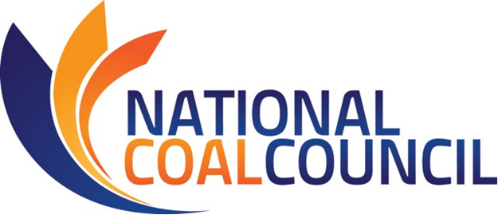 Webcast on NCC Report COAL POWER:  Smart Policies in Support of Stronger, Cleaner EnergyJuly 16th, 2020 – Noon-1 pm EasternAGENDAU.S. Department of Energy – National Coal Council – Federal Advisory Committee Meeting12:00 – 12:10 pm	CALL TO ORDER/OPENING REMARKS/ANTI-TRUST ADVISORY	Thomas A. Sarkus, NCC Deputy Designated Federal Official	Industrial Partnerships Manager	National Energy Technology Laboratory, U.S. Department of Energy12:10 – 12:40 pm	NCC REPORT PRESENTATION 	COAL POWER:  Smart Policies in Support of Stronger, Cleaner Energy	Janet Gellici, CEO, National Coal Council, Inc.12:40 – 12:45 pm	NCC MEMBERSHIP VOTE 12:45 – 12:55 pm 	PUBLIC COMMENT PERIOD & CLOSING REMARKS12:55 pm	ADJOURN			Revision:  July 1, 2020